Anmeldung zum Arbeitsprogramm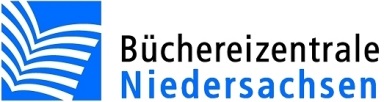 „Bibliotheksprofil in der Kommune“Hiermit melden wir unsere BibliothekName:			Anschrift: 		Telefon	: 		E-Mail: 			Ansprechpartner/in: 	verbindlich zu dem o.g. Projekt an. Die Büchereizentrale Niedersachsen führt das Arbeitsprogramm zusammen mit dem Praxisinstitut Bremen, Meinhard Motzko und mit finanzieller Unterstützung des niedersächsischen Ministeriums für Wissenschaft und Kultur durch. Die Laufzeit des Projektes beträgt 18 Monate und beinhaltet folgende zentrale Workshops:Workshop 1: 		14. - 15. Mai 2018Workshop 2:		19. - 20. November 2018 Workshop 3:		11. - 12. März 2019Abschlussworkshop: 	September/Oktober 2019Der Tagungsort ist jeweils die Büchereizentrale Niedersachsen in Lüneburg. Den anteiligen Kostenbeitrag in Höhe von 490,-- € bzw. den ermäßigten Satz von 290,-- € als Vollmitglied im Büchereiverband Lüneburg-Stade e.V. zahlen wir nach Rechnungsstellung vor Beginn des 1. Workshops.Wir erfüllen folgende Konditionen:Unsere Bibliothek hat an keinem der Vorgängerprojekte teilgenommen.Unsere Bibliothek wird mit mind. 0,5 Personalstellen hauptamtlich geleitet. Anzahl Stellen Bibliotheksleitung: 		Anzahl Stellen Bibliothekspersonal gesamt: 	Wir ermöglichen unserer Bibliotheksleitung die Teilnahme an den oben genannten zentralen Terminen und übernehmen die hierbei ggf. anfallenden Fahrt- und Übernachtungskosten.Wir sind bereit, unserer Bibliothek die im Zuge des Projektes benötigten statistischen gemeindebezogenen Daten und die Leistungsdaten zur Verfügung zu stellen und unsere Bibliothek bei der Beschaffung ggf. weiterer benötigter Statistikdaten zu unterstützen. Nach Fertigstellung des Bibliothekskonzeptes wird der Büchereileitung eine zeitnahe Präsentation vor den zuständigen Entscheidungsgremien in unserer Kommune ermöglicht. Über das Aufgabenprofil unserer Bibliothek werden wir abstimmen und beschließen. Wir stimmen einer Veröffentlichung der Ergebnisse für die Fachöffentlichkeit zu.Ort, Datum:	Unterschrift: 			(Bibliotheksleitung)Ort, Datum:	Unterschrift: 		(Träger der Bibliothek)Bitte zurücksenden an dieBüchereizentrale Niedersachsen, Lüner Weg 20, 21337 Lüneburg FAX: 04131 / 9501-24